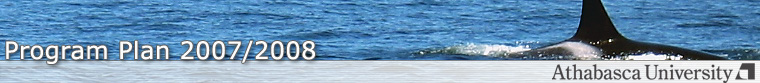 Program Requirements | Advising Services | 2007/2008 Program Plans | GlossaryThe program plans are intended to assist you in planning a program. Please refer to the official regulations.
This Program Plan is for students that receive 30-57 transfer credits toward the Post Diploma Program. For those with a 60 Credit Block, please click here.